PIETEIKUMSLICENCES KARTĪTES SAŅEMŠANAIKomersants____________________________________________________________(komersanta nosaukums)Komersanta reģistrācijas 	 Nr.______________________________________________________ (reģistrācijas Nr. )Adrese ______________________________________________________________________(pilsēta, iela, mājas Nr., pasta indekss)E - pasts _____________________________________________________________________	 Par pārvadājumiem atbildīgā persona  	(vārds, uzvārds, kontakttālrunis) (ja transportlīdzekļu skaits ir lielāks, to saraksts jāpievieno pielikumā) Pielikumā (atzīmēt ar X un norādīt dokumenta nosaukumu un lapu skaitu):Transportlīdzekļa iegādi apliecinošs dokuments uz ___ lp. **;Agregātu numuru salīdzināšanas izziņa uz ___ lp. **; ______________________________________________________________________.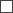 ** Ja pieteikums iesniegts par Latvijā iepriekš nereģistrētu transportlīdzekli.Pieteikumu iesniedza __________________________________________________(amats, vārds, uzvārds, paraksts)20__.gada __._________Lūdzu izsniegt licences kartīti norādītajiem transportlīdzekļiemNr.p.kTransportlīdzekļamarkaValsts reģistrācijas Nr. vai VIN numurs**Licences kartītes darbības laiksLicences kartītes darbības laiksNr.p.kTransportlīdzekļamarkaValsts reģistrācijas Nr. vai VIN numurs**nolīdz